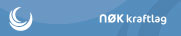 Invitasjon – NØK Sprintcup 3.løp 2018Dato:		Tirsdag 1. maiSamlingsplass: Røros Frivillighetssentral, Tufta Røros sentrumParkering: 	Tufta parkeringsplass eller ved Domus kjøpesenter  Start: 		Det er fri start mellom kl. 15.00 og kl 16.00 for alle.Kart: 		Røros Sentrum, målestokk 1:5000 med ekvidistanse på 2,5 meter.Påmelding 	via Eventor. Påmeldingsfrist er søndag 29. april kl. 24.00. Etteranmelding frem til mandag 30. april kl. 24.00 eller på samlingsplass på løpsdagen.Startkontingent: Til og med 20 år: kr 50. Fra 21 år: kr 100.Etteranmelding: til og med 12 år: kr 50. Fra 13-20 år: kr 60. Fra 21 år kr 120. Startkontingent til lokale klubber avregnes ved sesongslutt. Løpere utenom regionen betaler kontant ved oppmøte.Premiering: Alle til og med 12 år får premie. Øvrige klasser konkurrerer om sammenlagtpremier etter de 3 sprintcup-løpene, se www.nooreg.no for premieringsoversikt.Løypelegger: Petter Gullikstad				Løpsansvarlig: Frode Sjøvold								Mobiltlf. 971 20 405Vel møtt. Med hilsen Røros IL – Orientering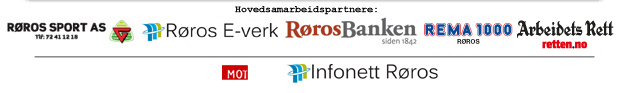 KlasserLøypelenger, caD10, H101,0 – 1,5 kmD11-12, H11-12, D13-14, H13-14,1,5 – 2,0 kmD60-, H60-, D70-, H70-1,5 – 2,0 kmD15-16, H15-16, D17-, H17-,D40-, H40-2,3 – 3,0 km